Ubezpieczenie mieszkania - co musisz o nim wiedzieć?Planujesz zakup lub właśnie zainwestowałeś w nieruchomość i zastanawiasz się czy <strong>ubezpieczenie mieszkania</strong> jest konieczne? Sprawdź ci warto o nim wiedzieć i na co zwrócić uwagę!Ubezpieczenie mieszkania - istotna inwestycjaDlaczego ubezpieczenie swojego mieszkania jest tak ważne? Pamiętaj o tym szczególnie jeśli kupujesz mieszkanie pod wynajem!Jakie zalety daje nam ubezpieczenie mieszkania?To, jakie zalety przyniesie nam ubezpieczenie mieszkania, zależy od konkretnej oferty na jaką się zdecydujemy. Może ono chronić nas w przypadku takich sytuacji jak zalanie wodą, pożar, a nawet kradzież wyposażenia czy po prostu narażenie na straty przez zachowanie osób trzecich. Co ważne, możemy zdecydować się na ubezpieczenie całej nieruchomości, jak i przylegających pomieszczeń, takich jak garaż czy piwnica, a także stałych elementów wyposażenia czy mienia ruchomego (większość znajdujących się w mieszkaniu przedmiotów).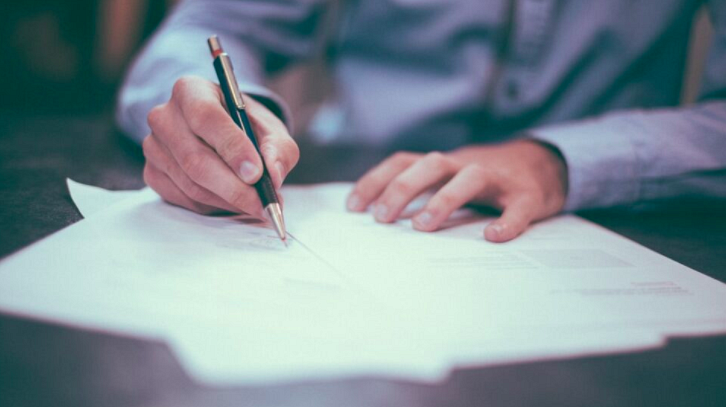 Dlaczego warto to zrobić?Dlaczego warto ubezpieczyć swoje mieszkanie? Jest to szczególnie istotne jeśli zamierzamy taką nieruchomość komuś wynająć. Nigdy do końca nie możemy przewidzieć w jakim stanie osoby te pozostawią wynajęte przez nas mieszkanie. Aby nie narazić się na niepotrzebne straty, warto zadbać o ubezpieczenie tuż po zakupie nieruchomości.